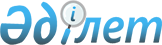 "2019-2021 жылдарға арналған Керделі ауылдық округінің бюджеті туралы" Шиелі аудандық мәслихатының 2018 жылғы 28 желтоқсандағы №34/19 шешіміне өзгерістер енгізу туралы
					
			Мерзімі біткен
			
			
		
					Қызылорда облысы Шиелі аудандық мәслихатының 2019 жылғы 19 наурыздағы № 38/11 шешімі. Қызылорда облысының Әділет департаментінде 2019 жылғы 20 наурызда № 6748 болып тіркелді. Мерзімі біткендіктен қолданыс тоқтатылды
      "Қазақстан Республикасының Бюджет кодексі" Қазақстан Республикасының 2008 жылғы 4 желтоқсандағы кодексінің 9-1 бабына және "Қазақстан Республикасындағы жергілікті мемлекеттік басқару және өзін-өзі басқару туралы" Қазақстан Республикасының 2001 жылғы 23 қаңтардағы Заңының 6-бабының 1-тармағының 1) тармақшасына сәйкес Шиелі аудандық мәслихаты ШЕШІМ ҚАБЫЛДАДЫ:
      1."2019-2021 жылдарға арналған Керделі ауылдық округінің бюджеті туралы" Шиелі аудандық мәслихатының 2018 жылғы 28 желтоқсандағы № 34/19 шешіміне (нормативтік құқықтық актілерді мемлекеттік тіркеу Тізілімінде 6631 нөмірімен тіркелген, Қазақстан Республикасының нормативтік құқықтық актілерінің эталондық бақылау банкінде 2019 жылы 16 қаңтарда жарияланған) мынадай өзгерістер енгізілсін:
      1-тармақ жаңа редакцияда жазылсын:
      "1. 2019-2021 жылдарға арналған Керделі ауылдық округінің бюджеті 1, 2 және 3-қосымшаларға сәйкес, оның ішінде 2019 жылға мынадай көлемдерде бекітілсін:
      1) кірістер - 101 033 мың теңге, оның ішінде: 
      салықтық түсімдер - 2 167 мың теңге;
      трансферттер түсімі - 98 866 мың теңге;
      2) шығындар - 103 038 мың теңге;
      3) таза бюджеттік кредиттеу - 0;
      бюджеттік кредиттер - 0;
      бюджеттік кредиттерді өтеу - 0;
      4) қаржы активтерімен операциялар бойынша сальдо - 0; 
      қаржы активтерін сатып алу - 0;
      мемлекеттің қаржы активтерін сатудан түсетін түсімдер - 0;
      5) бюджет тапшылығы (профициті) - -2 005 мың теңге;
      6) бюджет тапшылығын қаржыландыру (профицитті пайдалану) - 2 005 мың теңге;
      қарыздар түсімі - 0;
      қарыздарды өтеу - 0;
      бюджет қаражаттарының пайдаланылатын қалдықтары - 2 005 мың теңге;";
      аталған шешімнің 1-қосымшасы осы шешімнің қосымшасына сәйкес жаңа редакцияда жазылсын.
      2. Осы шешім 2019 жылғы 1 қаңтардан бастап қолданысқа енгізіледі және ресми жариялауға жатады. Керделі ауылдық округінің 2019 жылға арналған бюджеті
					© 2012. Қазақстан Республикасы Әділет министрлігінің «Қазақстан Республикасының Заңнама және құқықтық ақпарат институты» ШЖҚ РМК
				
      Шиелі аудандық мәслихат сессиясыныңтөрағасы:

М. Салқынбаев

      Шиелі аудандық мәслихат хатшысы:

Б. Сыздық
Шиелі аудандық мәслихатының 2019 жылғы "19" наурыздағы №38/11 шешіміне қосымшаШиелі аудандық мәслихаттың 2018 жылғы "28" желтоқсандағы №34/19 шешіміне 1-қосымша
Санаты 
Санаты 
Санаты 
Санаты 
Сомасы, мың теңге
Сыныбы 
Сыныбы 
Сыныбы 
Сомасы, мың теңге
Кіші сыныбы 
Кіші сыныбы 
Сомасы, мың теңге
Атауы
Сомасы, мың теңге
1. Кірістер
101033
1
Салықтық түсімдер
2167
01
Табыс салығы
668
2
Жеке табыс салығы
668
04
Меншікке салынатын салықтар
1499
1
Мүлікке салынатын салықтар
129
3
Жер салығы
170
4
Көлік кұралдарына салынатын салық
1200
4
Трансферттер түсімі
98866
02
Мемлекеттiк басқарудың жоғары тұрған органдарынан түсетiн трансферттер
98866
3
Аудандардың (облыстық маңызы бар қаланың) бюджетінен трансферттер
98866
Функционалдық топ 
Функционалдық топ 
Функционалдық топ 
Функционалдық топ 
Бюджеттік бағдарламалардың әкiмшiсi
Бюджеттік бағдарламалардың әкiмшiсi
Бюджеттік бағдарламалардың әкiмшiсi
Бағдарлама
Бағдарлама
Атауы
2. Шығындар
103038
01
Жалпы сипаттағы мемлекеттiк қызметтер
14965
124
Аудандық маңызы бар қала, ауыл, кент, ауылдық округ әкімінің аппараты
14965
001
Аудандық маңызы бар қала, ауыл, кент, ауылдық округ әкімінің қызметін қамтамасыз ету жөніндегі қызметтер
14965
04
Бiлiм беру
56437
124
Аудандық маңызы бар қала, ауыл, кент, ауылдық округ әкімінің аппараты
56437
041
Мектепке дейінгі білім беру ұйымдарында мемлекеттік білім беру тапсырысын іске асыруға
56437
06
Әлеуметтiк көмек және әлеуметтiк қамсыздандыру
3469
124
Аудандық маңызы бар қала, ауыл, кент, ауылдық округ әкімінің аппараты
3469
003
Мұқтаж азаматтарға үйде әлеуметтік көмек көрсету
3469
07
Тұрғын үй - коммуналдық шаруашылық
8865
124
Аудандық маңызы бар қала, ауыл, кент, ауылдық округ әкімінің аппараты
8865
008
Елді мекендердегі көшелерді жарықтандыру
930
011
Елді мекендерді абаттандыру мен көгалдандыру
7935
08
Мәдениет, спорт, туризм және ақпараттық кеңістiк
16302
124
Аудандық маңызы бар қала, ауыл, кент, ауылдық округ әкімінің аппараты
16302
006
Жергілікті деңгейде мәдени-демалыс жұмысын қолдау
16302
13
Өзге де
3000
124
Аудандағы аудан әкімі аппараты, аудандық маңызы бар қала, ауыл, ауылдық округ
3000
040
"Өңірлерді дамыту" бағдарламасы шеңберінде өңірлердің экономикалық дамуына жәрдемдесу бойынша шараларды іске асыру
3000
3. Таза бюджеттік кредит беру
0
4. Қаржы активтерімен жасалатын операциялар бойынша сальдо
0
5. Бюджет тапшылығы (профициті)
-2005
6. Бюджет тапшылығын қаржыландыру (профицитті пайдалану)
2005
 7
Қарыздар түсімі
0
 16
Қарыздарды өтеу
0
8
Бюджет қаражатының пайдаланылатын қалдықтары
0
1
Бюджет қаражатының бос қалдықтары
2005
Бюджет қаражатының бос қалдықтары
2005